       Förtjänsttecken 2021                Adnan Can       	tilldelas 2021 års förtjänsttecken       av Stockholms läns Bildningsförbund

Adnan började arbeta på ABF Södertälje-Nykvarn 2001 och såg tidigt kopplingen av folkbildningens betydelse och föreningarnas ständiga behov av utbildning och dialog. Adnan har drivit många framgångsrika projekt, både i Södertälje och utanför Sverige. I ett projekt i Turkiet stöttade Adnan människor att via studiecirklar starta och driva föreningar demokratiskt och framåt. 
Adnan har en speciell förmåga att se varenda människa som unik. Han lever och andas folkbildning, och pläderar gärna om vad den gör och betyder för människor. Folkbildning är Adnans stora drivkraft!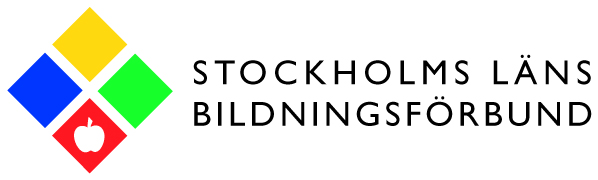 